Федеральное государственное бюджетное образовательноеучреждение высшего образования«РОССИЙСКАЯ АКАДЕМИЯ НАРОДНОГО ХОЗЯЙСТВА 
И ГОСУДАРСТВЕННОЙ СЛУЖБЫПРИ ПРЕЗИДЕНТЕ РОССИЙСКОЙ ФЕДЕРАЦИИ»Северо-Западный институт управления - филиал РАНХиГСКафедра международных отношенийПРОГРАММАгосударственной итоговой аттестациивыпускников по направлению направление 41.04.05 «Международные отношения»программа «Мировая политика»квалификация - магистрочная форма обученияГод выпуска - 2022Санкт-Петербург 2021Заведующая кафедрой международных отношений  к.и.н., доцент М.А. Буланакова   ОглавлениеОбщие положенияЦель проведения государственной итоговой аттестации  по направлению подготовки 41.04.05 «Международные отношения» (магистерская программа «Мировая политика») - установление уровня подготовки выпускника к выполнению профессиональных задач и соответствия его подготовки требованиям Федерального государственного образовательного стандарта 41.04.05 «Международные отношения», утвержденного приказом Минобрнауки России от 12 июля 2017 г. № 649 (зарегистрировано в Минюсте России 2 августа 2017 г., регистрационный номер 47645) и основной образовательной программы высшего образования.Государственная итоговая аттестация по направлению подготовки 41.04.05 «Международные отношения» (магистерская программа «Мировая политика») включают сдачу экзамена по специальности и защиту выпускной квалификационной работы – магистерской диссертации.Типы задач профессиональной деятельности выпускниковПри освоении образовательной программы по направлению подготовки 41.04.05 «Международные отношения» (магистерская программа «Мировая политика») выпускники магистратуры готовятся к решению задач профессиональной деятельности следующих типов:а) экспертно-аналитическая; б) научно-исследовательская. Требования к результатам освоения основной образовательной программыПеречень компетенций, которыми должны овладеть обучающиеся в результате освоения образовательной программы3.1.	Перечень компетенций, владение которыми должен продемонстрировать обучающийся в ходе ГИА (при защите выпускной квалификационной работы)3.1.1.	При защите выпускной квалификационной работы выпускники должны продемонстрировать владение следующими профессиональными компетенциями:3.1.2.	Перечень общепрофессиональных компетенций, на основе которых были освоены профессиональные компетенцииНа итоговой аттестации выпускники должны продемонстрировать владение следующими общепрофессиональными компетенциями, на основе которых были сформированы профессиональные компетенции:3.1.3.	Перечень универсальных компетенций (УК), подтверждающих наличие у выпускника общих знаний и социального опытаНа итоговой аттестации выпускники должны продемонстрировать владение следующими универсальными компетенциями:3.2.	При сдаче экзамена по специальностиПри сдаче экзамена по специальности выпускники должны продемонстрировать владение следующими профессиональными компетенциями: Требования к выпускной квалификационной работеВид выпускной квалификационной работы Выпускная квалификационная работа выполняется в виде магистерской диссертации. Выпускная квалификационная работа на степень магистра является предметно (проблемно) ориентированной и предполагает решение конкретных прикладных, практических задач в сфере международных отношений. Она призвана показать:  - способность студента собирать и систематизировать научно-практическую информацию по теме исследований в области международных отношений; - знание и владение теоретическими основами исследований в области международных отношений;- владение навыками написания аналитических материалов, обзоров и прогнозов;- способность проводить исследования в конкретной предметной области;- умение самостоятельно выявлять характерные черты международных процессов, давать объективную оценку текущей ситуации, анализировать как общие, так и специфические черты международных отношений.5. Структура выпускной квалификационной работ и требования к ее содержаниюВыпускная работа магистра (магистерская диссертация) должна представлять собой самостоятельное логически завершенное научное исследование, связанное с решением преимущественно теоретических задач по осваиваемой профессиональной деятельности.В структуре магистерской диссертации выделяют следующие составные части:титульный лист;содержание;обозначения и сокращения (при наличии);введение;основная часть;заключение;библиографический список;приложения (при наличии).Титульный лист и содержание занимают два первых листа и оформляются в соответствии с установленными правилами. В содержании указывается название всех глав, параграфов, а также названия всех приложений с соответствующими номерами страниц. В структурном элементе «Обозначения и сокращения» приводится перечень особых (не общепринятых) сокращений слов и наименований, использованных в магистерской диссертации.Во введении раскрываются следующие аспекты:актуальность и степень разработанности (изученности) темы; цель и задачи; объект и предмет ВКР; научная новизна; теоретическая и (или) практическая значимость ВКР; методология и (или) методы исследования; положения, выносимые на защиту (обязательны для программ магистратуры); апробация темы ВКР (с приведением перечня собственных публикаций, при их наличии).Цель работы формулируется как комплексный результат исследования, вытекающий из обоснования актуальности темы. Это конечный результат работы, а точнее, предвосхищаемый результат. Цель в магистерской диссертации должна быть только одна, но четко сформулированная. Если во введении цель работы формулируется, то в заключении работы автор делает вывод о ее достижении.Задачи исследования – это теоретические и практические результаты, которые должны быть получены в ходе выполнения работы. Они определяют структуру и содержание (план) работы. Формулировка задач должна примерно соответствовать названиям глав, параграфов или пунктам параграфов диссертации.  Объектами исследования магистерской диссертации по международным отношениям могут выступать процессы, институциональные механизмы международных отношений, а также структуры и ведущие акторы международных отношений, тенденции развития мировой политики,Предмет исследования определяется целью работы и, как правило, отражает характеристики (свойства) объекта. Основная часть состоит из глав (2-3), которые делятся на параграфы. В выпускной квалификационной работе выделяют две части: теоретическую и эмпирическую. Содержание основной части должно носить предметный, конкретный характер и подтверждаться результатами исследования, методическими и нормативными материалами и конкретными данными, полученными в результате прохождения производственной практики и других возможных форм самостоятельной практической деятельности студентов в области международных отношений. Представленные оценки и выводы, предлагаемые подходы и варианты решения, в свою очередь, должны иметь теоретическое обоснование. Использование всех, как теоретических, так и практических материалов должно сопровождаться обязательными ссылками на литературные (документальные) источники.В заключении должны быть представлены основные результаты исследования; сформулированы выводы, полученные в процессе работы, и даны предложения как теоретического, так и практического характера в части дальнейших перспектив исследования и решения поставленной задачи (проблемы). В заключении делается вывод о достижении поставленной цели.Библиографический список должен включать изученную и использованную при выполнении магистерской диссертации литературу (пример оформления библиографического списка приведен в приложении № 6). Список литературы должен содержать весь перечень использованной в процессе работы литературы (опубликованных материалов и других источников) в сквозной нумерации. Список использованной литературы оформляется в соответствии с регламентирующими документами:ГОСТ 7.80-2000ГОСТ 7.1-2003 - Библиографическая запись. Библиографическое описание»;ГОСТ 7.82-2001 - Библиографическая запись. Библиографическое описание электронных ресурсов; ГОСТ Р 7.0.5-2008 - Библиографическая ссылка. Общие требования и правила составления;ГОСТ Р 7.0.12-2011 - Библиографическая запись. Сокращение слов и словосочетаний на русском языке. Общие требования и правила.Приложения - не обязательный элемент структуры работы. Приложения целесообразно создавать в том случае, когда автор использует относительно большое количество громоздких таблиц, содержащих большой объем статистического материала, исторических справок, описаний известной методики расчета, выписки или копии нормативных, методических и т.п., документов и др., подробно и детально комментирующие и иллюстрирующие основное содержание работы. Приложения к магистерской диссертации оформляются на отдельных листах, причем каждое из них должно иметь свой тематический заголовок и в правом верхнем углу страницы надпись «Приложение» с указанием его порядкового номера арабскими цифрами. Характер приложения определяется обучающимся (обучающимися совместно выполнявшими ВКР) самостоятельно, исходя из содержания ВКР. Текст каждого приложения может быть разделен на разделы, подразделы, пункты, подпункты, которые нумеруют в пределах каждого приложения. Приложения должны иметь общую с остальной частью ВКР сквозную нумерацию страниц. Магистерская диссертация должна сопровождаться следующими документами:задание на ВКР; план-график выполнения ВКР; внешняя рецензия на ВКР (возможно наличие дополнительно внутренней рецензии по решению выпускающей кафедры);отзыв научного руководителя;справка программы «Антиплагиат».Примерный объём магистерской диссертации (не считая приложений) – 70 – 90 страниц компьютерного текста, в том числе, введение и заключение – по 5-6 страниц каждое. Параметры страницы текста: формат А4, 14 кегль, Times New Roman, 1,5 интервал, поля: сверху - 2; слева - 3; справа - 1; снизу - 2; абзацный отступ - 1,25 см.6. Примерная тематика выпускных квалификационных работ1.	Мирополитические аспекты современной внешней политики Израиля в контексте международных конфликтов на Ближнем Востоке.2.	Образовательная политика как инструмент внешнеполитической деятельности ФРГ в XXI веке.3.	Современная общая внешняя политика ЕС: глобальные и региональные аспекты. 4.	Внешняя политика ЮАР в контексте региональных и глобальных процессов.5.	Информационная агрессия США как инструмент обострения региональных кризисов на примере Ближнего Востока.7.	Политические «игры» вокруг международного Олимпийского движения.8.	Национальные программы интернет-безопасности США и КНР: сравнительный анализ.9.	Северная Европа в современной военно-политической стратегии НАТО.10.	Роль международных институтов в обеспечении национальной безопасности Республики Армения в XXI веке.11.	Роль Кубы в региональных процессах Латинской Америки.12.	Факторы дезинтеграции в развитии современных международных регионов.13.	Влияние буддизма на социально-политические процессы в Юго-Восточной Азии в XXI веке.14.	Основные тенденции развития евроскептицизма в странах ЕС в контексте современного кризиса16.	Европейская политика содействия развитию: основные направления и инструменты сотрудничества17.	ЕС и европейские региональные организации: характер и перспективы взаимодействия18.	ЕС и ООН: основные направления и проблемы сотрудничества19.	Региональные интересы и факторы присутствия США на Ближнем Востоке21.	Американская политика содействия развитию: основные направления и механизмы22.	Основные векторы внешней политики Великобритании в контексте кризиса отношений с ЕС.23.	Великобритания в международных организациях: цели и механизмы влияния24.	Внешняя политика Польши в контексте европейской интеграции.25.	Региональный статус и глобальные интересы Японии в современном мире.26.	Российско-китайское трансграничное сотрудничество как фактор развития двухсторонних отношений.27.	Особенности участия Мексики в интеграционных процессах Латинской Америки28.	Внешняя политика Южно-Африканской Республики в контексте региональных процессов Южной Африки29.	Факторы панафриканизма в контексте субрегиональных процессов в Западной Африке30.	БРИКС: основные тенденции сотрудничества и перспективы развития.31.	«Каталонский кризис» и его влияние на общеевропейские процессы.32.	Международно-правовой механизм и международное сотрудничество в области противодействия терроризму.33.	Интересы США в евразийском регионе в конце XX – начале XXI вв.: геополитический анализ.34.	Роль «мягкой силы» во внешней политике России на постсоветском пространстве.35.	Этнополитические конфликты как угроза миру и стабильности (глобальные и региональные аспекты).36.	Современная энергетическая политика России: региональное измерение.37.	Национальные диаспоры как фактор возникновения   межгосударственных конфликтов. 39.	Публичная дипломатия как фактор поддержки внешнеполитического курса США.40.	Роль и место Африки во внешней политике развивающихся государств в контексте построения нового миропорядка41.	Внутренняя регионализация Китая в контексте межрегионального сотрудничества с Дальним Востоком Российской Федерации 42.	Роль и место средств массовой информации во внешнеполитической деятельности США43.	Российский вектор в современной внешней политике США44.	Проблема сепаратизма в современных международных отношениях45.	Международные неформальные структуры мировой политики46.	Интеграционные процессы регионального и глобального уровня47.	Реализация прав человека в странах Ближнего Востока как мирополитическая проблема.48.	Проблемы международного сотрудничества городов на современном этапе.7. Список литературы:Алексеева Т. А. Современная политическая мысль (XX-XXI вв.): Политическая теория и международные отношения. 2-е изд., испр. и доп. – М.: Издательство «Аспект Пресс», 2018. - 623 с.Баранов Н.А., Исаев Б.А. Современная российская политика: учебник для академического бакалавриата. – 2-е изд. испр. и доп. – М.: Издательство Юрайт, 2020. – 443 с.Богатуров А.Д. Международные отношения и внешняя политика России: Научное издание. – М.: Издательство «Аспект Пресс», 2017. – 480 с.Бордачев Т.В. Теория международных отношений в XXI веке. М.: Международные отношения, 2015. — 225с.Бусыгина И.М. Политическая география. Формирование политической карты мира: Учебник для студентов вузов. - М.: Издательство «Аспект Пресс», 2017. - 383 с. Буянов В.С. Внешнеполитическая деятельность и международная безопасность России: учебное пособие. – М.: Издательский дом «Дело» РАНХиГС, 2017. 344 с.Введение в прикладной анализ международных ситуаций: учебник / под ред. Т. А. Шаклеиной. - 2-е изд., исправ. и доп. - М. Издательство «Аспект Пресс», 2018. - 288 с.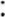 Гаджиев К. Геополитика: учебник. – 6-е изд. – М.: Издательство Юрайт, 2016. – 378 с.Глобализация и современная Россия: [монография] / [В. Ю. Бельский и др.] ; под ред. В. Ю. Бельского, А. И. Сацуты. - М.: ЮНИТИ, 2015. -135 с.Государственная политика и управление. Под. ред. А.И. Соловьева. — М.: Аспектпресс, 2016. - 480с.Дипломатическая служба: учебное пособие / Под ред. А.В. Торкунова, А.Н. Панова. – М.: Издательство «Аспект Пресс», 2017. – 352 с.Егоров В.Г., Абрамов А.В., Федорченко С.Н. Сравнительная политология постсоветского пространства: учебное пособие. – М.: КНОРУС, 2017. – 412 с.Егоров В.Г., Лавренов С.Я., Жусупов А.С. Постсоветская интеграция: институты, процессы, технологии. – СПб.: Алетейя, 2015. – 240 с.Европейская интеграция: Учебник для вузов / Под ред. О.В. Буториной (отв. ред.), Н.Ю. Кавешникова. — 2-е изд., испр. и доп. — М.: Аспект Пресс, 2016. — 736 с.Желтов В.В., Желтов М.В. Геополитика. История и теория. Учебное пособие. – М.: Вузовский учебник, Инфра-М, 2015. – 448 с.Золотухин М., Георгиев ВУ., Георгиева Н. История международных отношений и внешней политики России в Новое время. XIV - начало XIX века. Учебное пособие. – М.: ИНФРА-М, 2015. – 352 с.Золотухин М., Георгиев ВУ., Георгиева Н. История международных отношений и внешней политики России в Новое время. ХIХ век. Учебное пособие. - М.: ИНФРА-М, 2015. – 272 с.Зонова Т.В. Дипломатия. Модели, формы, методы [Электронный ресурс]: учебник для вузов/ Зонова Т.В.— Электрон. текстовые данные. — Москва: Аспект Пресс, 2018.— 350 c.Истомин И.А. Логика поведения государств в международной политике. – М.: Издательство «Аспект Пресс», 2019. – 296 с.История международных отношений: учебник и практикум для бакалавриата [по гуманит. направлениям и специальностям / Н.А. Власов и др.]; под ред. Н.А. Власова; С.-Петерб. гос. ун-т. - М.: Юрайт, 2016. - 316 с.Киссинджер Г. Мировой порядок. – М.: Издательство АСТ, 2018. – 512 с.Киссинджер Г. О Китае / Пер. с англ. В.Н. Верченко. – М.: Издательство АСТ, 2017. – 640 с.Ковальчук А.Т. Постсоветское пространство в российских внешнеполитических концепциях. — М.:Аспект-Пресс, 2015. - 175с.Кулагин В.М. Современная международная безопасность: учебное пособие: для бакалавров. - М.: КноРус, 2017. - 432 с.Лебедева М.М. Мировая политика: учебник. Гриф МО / М. М. Лебедева. - М. КНОРУС, 2016. — 256 с.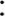 Лузянин С.Г. Россия — Китай: формирование обновленного мира. - М.: Издательство «Весь мир», 2018. – 328 с.Мегатренды: Основные траектории эволюции мирового порядка в XXI веке: Учебник / Под ред. Т.А. Шаклеиной, А.А. Байкова. – 2-е изд. испр. и доп. – М.: Издательство «Аспект Пресс», 2017. – 448 с.Международная информационная безопасность: Теория и практика: В трех томах. Том 1: Учебник для вузов / Под общ. ред. А.В. Крутских. - М.: Издательство «Аспект Пресс», 2019. - 384 с.Международные отношения и мировая политика: учебник для бакалавриата и магистратуры / П.А. Цыганков [и др.]; под ред. П.А. Цыганкова. — М.: Издательство Юрайт, 2017. — 290 с.Международные отношения. Теории, конфликты, движения, организации. Учебное пособие / Под ред. П.А. Цыганкова, Л.О. Терновой. - М.: КноРус, 2017. - 342 с.Неймарк М.А. Эволюция внешнеполитической стратегии России. - М.: Проспект, 2020. – 320 с. Никитин А.И. Международные конфликты: вмешательство, миротворчество, урегулирование: Учебник. – М.: Издательство «Аспект Пресс», 2017. – 384 с.Пономаренко Л.В., Чикризова О.С. История международных отношений: учебное пособие для академического бакалавриата. — М.: Издательство Юрайт, 2017. — 229 с. Практика зарубежного регионоведения и мировой политики [Под. Ред. А.В. Воскресенского. — М.: Магистр, 2015. -559с.Современные международные отношения: учебник и практикум для академического бакалавриата / А.И. Поздняков [и др.]; под ред. А.И. Позднякова, В.К. Белозерова, М.М. Васильевой. — М.: Издательство Юрайт, 2017. — 339 с.Стрельцов Д.В. Внешнеполитические приоритеты Японии в Азиатско-Тихоокеанском регионе. М.: Восточная литература, 2015. - 279 с.Федоров А.В., Зиновьева Е.С. Информационная безопасность: политическая теория и дипломатическая практика. - М.: МГИМО-Университет, 2017. – 357 с.Цыганков П.А. Политическая динамика современного мира: теория и практика. 2-е изд. – М.: Издательство Московского университета, 2017. – 576 с.Шереметьев Д.В. Эволюция европейской политики безопасности и обороны в условиях глобализации. - М.: Международные отношения, 2017. – 200 с.Шувалов И.И. Глобализация и интеграционные процессы в Азиатско-Тихоокеанском регионе. - М.: ИНФРА-М, 2016.  – 332 с.Ядерный мир: новые вызовы режиму ядерного нераспространения / под ред. Е.Б. Михайленко. – Екатеринбург: Изд-во Урал. ун-та, 2017. – 432 с.Нормативные правовые документыВоенная доктрина Российской Федерации от 25.12.2014. URL: http://legalacts.ru/doc/voennaja-doktrina-rossiiskoi-federatsii-utv-prezidentom-rf/ Концепция внешней политики Российской Федерации от 30.11.2016. URL: http://legalacts.ru/doc/ukaz-prezidenta-rf-ot-30112016-n-640-ob-utverzhdenii/ Стратегия национальной безопасности Российской Федерации от 02.07.2021. URL: http://publication.pravo.gov.ru/Document/View/0001202107030001?index=0&rangeSize=1Устав ООН. URL: http://www.un.org/ru/sections/un-charter/chapter-i/index.htmlОкинавская хартия глобального информационного общества от 22 июля 2000 г. URL: http://www.kremlin.ru/supplement/3170Конвенция о предупреждении преступления геноцида и наказании за него от 9 декабря 1948 года. URL: http://www.un.org/ru/documents/decl_conv/conventions/genocide.shtmlДоктрина информационной безопасности Российской Федерации от 5 декабря 2016 г. URL: http://base.garant.ru/71556224/Основы государственной политики Российской Федерации в области международной информационной безопасности на период до 2020 года от 24 июля 2013 г. URL: http://www.scrf.gov.ru/security/information/document114/Интернет-ресурсыСЗИУ располагает доступом через сайт научной библиотеки http://nwapa.spb.ru/ к следующим подписным электронным ресурсам:Русскоязычные ресурсыЭлектронные учебники электронно-библиотечной системы (ЭБС) «Айбукс» Электронные учебники электронно-библиотечной системы (ЭБС) «Лань» Научно-практические статьи по финансам и менеджменту Издательского дома «Библиотека Гребенникова» Статьи из периодических изданий по общественным и гуманитарным наукам «Ист - Вью»  Энциклопедии, словари, справочники «Рубрикон»   Полные тексты диссертаций и авторефератов Электронная Библиотека Диссертаций РГБ             Информационно-правовые базы - Консультант плюс, Гарант.Англоязычные ресурсыEBSCO Publishing - доступ к мультидисциплинарным полнотекстовым базам данных различных мировых издательств по бизнесу, экономике, финансам, бухгалтерскому учету, гуманитарным и естественным областям знаний, рефератам и полным текстам публикаций из научных и научно-популярных журналов.Emerald- крупнейшее мировое издательство, специализирующееся на электронных журналах и базах данных по экономике и менеджменту. Имеет статус основного источника профессиональной информации для преподавателей, исследователей и специалистов в области менеджмента.Возможно использование, кроме вышеперечисленных ресурсов, и других электронных ресурсов сети Интернет.Иные ресурсыРусскоязычные журналыВестник международных организаций – URL: http://iorj.hse.ru/Вестник МГИМО-Университета – URL: http://www.vestnik.mgimo.ru/Журнал международного права и международных отношений – URL: http://www.beljournal.evolutio.info/Индекс безопасности – URL: http://www.pircenter.org/security-indexОбозреватель - Observer – URL: http://observer.materik.ru/observer/index.htmlОйкумена. Регионоведческие исследования – URL: http://www.ojkum.ru/Пространственная экономика – URL: http://spatial-economics.com/en/Россия и Америка в XXI в. – URL: http://www.rusus.ru/Россия и АТР – URL: http://www.riatr.ru/Российский внешнеэкономический вестник – URL: http://www.rfej.ru/rvvРоссия в глобальной политике – URL: https://globalaffairs.ru/Евразийская интеграция: экономика, право, политика – URL: https://www.eijournal.ru/jourСайты международных организаций1.	EEAS - http://eeas.europa.eu/2.	European Union - http://europa.eu/index_en.htm3.	United Nations – http://www.un.org.4.	 International Monetary Fund – http://www.imf.org.5.	Practical Action - http://practicalaction.org6.	World Bank – http://www.worldbank.org.7.	World Trade Organization – http://www.wto.org.8.	Официальный сайт ОБСЕ – URL:http://www.osce.org/ru/Сайты российских и зарубежных исследовательских центров Атлантический совет США — URL: http://www.atlanticcouncil.orgБрукингский институт (The Brookings Institution (BI) — URL: http://wvyw.brookings.eduГуверовский институт (Hoover Institution) — URL: http://www.hoover.orgГудзоновский институт (Hudson Institute) — URL: http://www.hudson.orgИнститут международных исследований им. Хелен Келлогг (The Helen kellogg Institute for International Studies) — URL: http://kellog.nd.edu Корейский институт анализа в сфере обороны — URL: http://www.kida.re.krКоролевский институт международных отношений (The Royal Institute of International Affairs) —URL: https://www.chathamhouse.orgКорпорация РЭНД (RAND Corporation) —URL: http://www.rand.orgМеждународный дискуссионный клуб «Валдай» - URL: http://ru.valdaiclub.com/Международный институт стратегических исследований (The International Institute for Strategic Studies (IISS)) — URL: http://www.iiss.orgНемецкий институт международной политики и безопасности (Stiftung Wissenschaft und Politik - SWP) - URL: http://www.swp-berlin.org Российский Совет по международным делам (РСМД)/ - URL: http://russiancouncil.ru/Совет по внешней и оборонной политике (СВОП) — URL: http://svop.ruСтокгольмский международный институт исследований проблем мира (Stockholm International Реасе Research Institute - SIPRI) — URL: http://www.sipri.orgФранкфуртский институт исследований Мира (Реасе Research Institute Frankfurt - PRIF) - URL: http://www.hsfk.deЦентр политических исследований в России (ПИР-Центр) - URL: http://www.pircenter.org8. Порядок выполнения и представления в государственную экзаменационную комиссию выпускной квалификационной работыДля подготовки выпускной квалификационной работы студенту назначается руководитель и, при необходимости, консультанты по отдельным разделам. Руководитель назначается выпускающей кафедрой. Тема выпускной квалификационной работы обсуждается на кафедре и утверждается одновременно с кандидатурой научного руководителя приказом директора СЗИУ – филиала РАНХиГС до начала срока, отведенного на выполнение выпускной квалификационной работы учебным планом по направлению подготовки. В случае необходимости изменения или уточнения темы, декан факультета на основании представления кафедры вносит проект с предлагаемыми изменениями, но не позднее, чем за месяц до защиты выпускной квалификационной работы. Успешное выполнение выпускной квалификационной работы во многом зависит от четкого соблюдения установленных сроков и последовательности выполнения отдельных этапов работы. Процесс подготовки и выполнения магистерских диссертаций предусматривает следующие основные этапы:1.	Выбор, формулировка и согласование с руководителем направления магистерской диссертации. 2.	Поиск, подбор, изучение и анализ литературы по проблеме магистерского исследования.3.	Формулировка темы диссертации.4.	Определение основного содержания и структуры, составление и согласование с руководителем плана диссертационного исследования.5.	Определение и согласование (при необходимости) с консультантами содержания соответствующих разделов плана диссертации.6.	Составление задания на выполнение магистерской работы. 7.	Сбор, обработка, изучение и анализ фактических материалов и данных по теме работы на базе производственной практики (и других возможных форм практической деятельности и источников информации). 8.	Разработка предложений, практических рекомендаций по решению исследуемой проблемы или внедрению итогов исследования. 9.	Подготовка и написание магистерской диссертации.10.     Участие в конференциях и других научных мероприятиях с целью публичной апробации результатов исследования.11. Публикация результатов диссертационного исследования в виде научных статей, тезисов.12.	Окончательное согласование структуры и содержания диссертации с руководителем, работа над замечаниями руководителя.13.	Предзащита диссертации на заседании выпускающей кафедры. По факту прохождения/не прохождения кафедрой составляется протокол и оформляется выписка для государственной экзаменационной комиссии с результатами предзащиты.14.	Предоставление надлежащим образом оформленной магистерской диссертации руководителю на отзыв.15.	Завершающая (при необходимости) редакция, предоставление диссертации на кафедру и подготовка к защите. Рецензирование выпускной квалификационной работы Выпускные квалификационные работы по программам магистратуры подлежат рецензированию в срок не позднее, чем за 7 календарных дней до дня защиты выпускной квалификационной работы. Для проведения рецензирования выпускная квалификационная работа направляется структурным подразделением одному или нескольким рецензентам из числа лиц, не являющихся работниками Академии. Рецензент проводит анализ выпускной квалификационной работы и представляет в структурное подразделение письменную рецензию на указанную работу (далее - рецензия). Если выпускная квалификационная работа имеет междисциплинарный характер, она направляется нескольким рецензентам. Общая процедура защиты выпускной квалификационной работы Защита выпускной квалификационной работы проводится в установленное время на заседании экзаменационной комиссии по направлению 41.04.05 «Международные отношения». Кроме членов экзаменационной комиссии, на защите должен присутствовать научный руководитель выпускной квалификационной работы, и, по возможности, рецензент, а также возможно присутствие студентов и преподавателей. Отзывы научного руководителя и рецензента, представленные в ГЭК, должны быть оформлены в соответствии с требованиями, указанными в положениях по подготовке и защите выпускных квалификационных работ. Перед началом защиты председатель экзаменационной комиссии знакомит студентов с порядком проведения защиты, секретарь комиссии представляет студента и тему его квалификационной работы.   Защита начинается с доклада студента по теме магистерской диссертации, на который отводится до 10 минут. Студент должен излагать основное содержание своей выпускной квалификационной работы свободно, с отрывом от письменного текста. Выступление сопровождается электронной презентацией по теме и результатам исследования. Доклад следует начинать с обоснования актуальности темы исследования, его цели и задач, далее по главам раскрывать основное содержание квалификационной работы, а затем осветить основные результаты работы, сделанные выводы и предложения. В процессе защиты целесообразно использовать компьютерную презентацию работы, заранее подготовленную, представленную в виде последовательных слайдов, иллюстрирующую основные положения работы. После завершения доклада члены ГЭК задают студенту вопросы как непосредственно связанные с темой выпускной квалификационной бакалаврской работы, так и близко к ней относящиеся. При ответах на вопросы студент имеет право пользоваться своей работой. Общее время защиты студентом своей выпускной квалификационной работы с учетом дополнительных вопросов членов ГЭК должно составлять не более 30 минут.  После ответов студента на вопросы слово предоставляется научному руководителю. Отзыв научного руководителя дает характеристику исполнителю выпускной квалификационной работы, степени его подготовленности к самостоятельной научной работе. После выступления научного руководителя слово предоставляется рецензенту. В конце выступления рецензент дает свою оценку работе. В случае отсутствия последнего на заседании ГЭК рецензию читает секретарь ГЭК. После выступления рецензента начинается обсуждение работы, дискуссия. В дискуссии могут принять участие как члены ГЭК, так и присутствующие заинтересованные лица.  Решение ГЭК об итоговой оценке основывается на оценках рецензента работы в целом с учетом ее теоретической значимости, членов ГЭК – содержания работы, ее защиты с учетом доклада выпускника и его ответов на вопросы и замечания рецензента. Защита выпускных квалификационных работ оформляется протоколом. Протоколы подписываются членами экзаменационной комиссии и утверждаются председателем ГЭК, подшиваются в отдельную папку и хранятся в деканате.  В случае если защита выпускной квалификационной работы признается неудовлетворительной, ГЭК устанавливает возможность повторной защиты данной работы или необходимости разработки и защиты новой выпускной квалификационной работы, тему которой определяет выпускающая кафедра. Защита выпускной квалификационной работы с применением дистанционных образовательных технологий   Защита ВКР по направлению 41.04.05«Международные отношения» проводится в формате видеоконференцсвязи. Для осуществления видеосвязи при проведении ГИА применяется платформа Microsoft Teams, что обеспечивает: возможность визуально установить личность обучающегося с применением документов, удостоверяющих его личность;  качественную непрерывную (достаточную по продолжительности для проведения ГИА с применением ДТ) аудио-, видеосвязь и видеозапись подготовки и(или) выступления обучающихся, председателя и членов ГЭК;  возможность демонстрации рабочего стола обучающимся другим участникам видеоконференции;  возможность скачать и сохранить локально видеозапись.  При проведении ГИА в видеорежиме в обязательном порядке осуществляется аудио- и видеозапись мероприятия, которая скачивается и сохраняется секретарем ГЭК в OneDrive (приложение Office 365) с последующим предоставлением ссылки ответственным лицам (РОНу, декану, начальнику УМУ, начальнику УКРОЭ) с целью организации хранения в течение пяти лет.  Защита выпускной квалификационной работы проводится в установленное время на заседании экзаменационной комиссии по направлению 41.04.05 «Международные отношения». Кроме членов экзаменационной комиссии, на защите должен присутствовать научный руководитель выпускной квалификационной работы, и, по возможности, рецензент, а также возможно присутствие студентов и преподавателей. Отзывы научного руководителя и рецензента, представленные в ГЭК, должны быть оформлены в соответствии с требованиями, указанными в положениях по подготовке и защите выпускных квалификационных работ. Все студенты и члены комиссии за 15 минут до указанного времени начала защиты ВКР должны выйти на связь. Председатель ГЭК оценивает присутствие и наличие кворума членов комиссии, объявляет очередность выступлений (с учетом часовых поясов мест нахождения обучающихся) и регламент проведения государственного аттестационного испытания. После этого все, кроме первого выступающего и председателя ГЭК, должны отключить свои микрофоны и, в случае ограничений по каналам связи, камеры. Студенты могут выходить из видеоконференцсвязи до наступления своей очереди и после своего выступления. При защите ВКР обучающимся допускается подключение к видеосвязи руководителя ВКР, рецензента и консультанта (при наличии) и др.   Выступающие в соответствии с очередностью докладывают результаты своей ВКР, демонстрируя членам комиссии презентацию с рабочего стола. По завершении студенты отвечают на вопросы членов комиссии в видеорежиме (или в чате выбранного инструмента видеосвязи). Секретарь фиксирует вопросы и ответы в протоколе, озвучивает основные положения отзыва о работе студента в период подготовки ВКР и рецензии (при наличии). Отзыв о работе студента в период подготовки ВКР и рецензия могут быть представлены руководителем ВКР и рецензентом, соответственно. Указанная процедура повторяется для каждого выступающего.  По завершении всех выступлений, члены комиссии просят всех обучающихся отключиться для обсуждения результатов. По окончании обсуждения, обучающиеся получают приглашение подключиться к видеосвязи для оглашения результатов. После подключения обучающихся вновь председатель оглашает результаты. Секретарь вносит все сведения в протокол.  Решение о присвоении выпускникам квалификации и выдаче им документов об образовании и о квалификации принимается ГЭК в дистанционном режиме в формате видеоконференцсвязи (с осуществлением аудио- и видеозаписи) в день сдачи последнего государственного аттестационного испытания и оформляется секретарем ГЭК отдельным протоколом.  В случае невыхода студента на связь в течение более чем 15 минут с начала проведения ГИА он считается неявившимся, за исключением случаев, признанных руководителем структурного подразделения уважительными при предоставлении копии документа, подтверждающего уважительную причину невыхода его на связь (в данном случае студенту предоставляется право пройти ГИА в другой день в рамках срока, отведенного на ГИА в соответствии с учебным планом и календарным учебным графиком, либо в течение 6 месяцев после завершения ГИА – для обучающихся по программам высшего профессионального образования и в течение 4 месяцев после подачи заявления – для обучающихся по программам среднего профессионального образования). После окончания ограничительных мер студент должен представить в структурное подразделение документ, подтверждающий уважительную причину невыхода его на связь в день проведения ГИА.  В случае сбоев в работе оборудования, каналов и используемого инструмента видеосвязи на протяжении более 15 минут у участников процедуры ГИА с применением ДТ председатель ГЭК принимает решение о применении альтернативного инструмента видеосвязи, о переносе (на срок до одного часа) или об отмене заседания ГЭК, о чем секретарем ГЭК составляется акт. Указанные сбои в работе оборудования или канала связи считаются уважительной причиной несвоевременной сдачи ГИА. Обучающимся предоставляется возможность пройти ГИА в другой день в рамках срока, отведенного на ГИА в соответствии с учебным планом и календарным учебным графиком. О дате и времени проведения мероприятия сообщается отдельно через личный кабинет студента.  Отсутствие технических возможностей рассматривается как уважительная причина. При этом сроки проведения защиты ВКР могут быть перенесены по заявлению студента на имя директора Института на период возобновления образовательного процесса в обычном режиме (но не позднее чем через 4 месяца (для программ СПО)/6 месяцев (для программ ВО) с момента окончания государственной итоговой аттестации).  Не позднее чем за 2 дня до проведения заседания ГЭК студенты размещают электронный экземпляр выпускной квалификационной работы в своем личном кабинете (ЛК) с приложением сканированной копии или фотографии титульного листа со своей подписью, рецензии ВКР (при наличии) и согласия на размещение ВКР в электронной библиотечной системе (ЭБС) РАНХиГС, а также направляют по электронной почте работнику деканата электронную копию отзыва руководителя о работе обучающегося в период подготовки ВКР.  Бумажные экземпляры ВКР и иных документов предоставляются на кафедру или отправляются по почте (в случае невозможности их передачи) по следующему адресу: Средний пр.,В.О., д.57/43, Санкт-Петербург, 199178 не позднее следующего дня после проведения защиты ВКР.  Критерии выставления оценок (соответствия уровня подготовки выпускника требованиям ФГОС ВО) на основе выполнения и защиты квалификационной работы:Оценка результата защиты выпускной квалификационной работы производится на закрытом заседании ГЭК. За основу принимаются следующие критерии:- актуальность темы;- научно-практическое значение темы;- характер и качество выполнения работы;- содержательность доклада и ответов на вопросы;- наглядность презентации результатов исследования.Обобщенная оценка защиты выпускной квалификационной работы определяется с учетом отзыва научного руководителя и оценки рецензента. Критерии оценки разработаны в соответствии с пятибалльной системой оценки знаний учащихся, принятой в Российской Федерации и требованиями государственного образовательного стандарта высшего профессионального образования.  «ОТЛИЧНО» - присваивается за глубокое раскрытие темы, качественное оформление работы, содержательность доклада и презентации; «ХОРОШО» - присваивается при соответствии вышеперечисленным критериям, но при наличии в содержании работы и ее оформлении небольших недочетов или недостатков в представлении результатов к защите; «УДОВЛЕТВОРИТЕЛЬНО» - присваивается за неполное раскрытие темы, выводов и предложений, носящих общий характер, отсутствие наглядного представления работы и затруднения при ответах на вопросы; «НЕУДОВЛЕТВОРИТЕЛЬНО» - присваивается за слабое и неполное раскрытие темы, несамостоятельность изложения материала, выводы и предложения, носящие общий характер, отсутствие наглядного представления работы и ответов на вопросы. Фонд оценочных средств государственной итоговой аттестации (защита выпускных квалификационных работ)Показатели и критерии оценивания компетенций12.1.	Выпускная квалификационная работаВ процессе обучения и выполнения выпускной квалификационной работы, обучающийся демонстрирует уровень сформированности компетенций:12.1.1 Показатели и критерии оценивания, освоенных универсальных и общепрофессиональных компетенций12.1.2. Профессиональные компетенции, проверяемые при защите выпускной квалификационной работы:13. Требования к сдаче экзамена по специальности13.1. В процессе сдачи экзамена по специальности, обучающийся демонстрирует уровень сформированности профессиональных компетенций:13.2. Дисциплины, входящие в предметную область экзамена по специальностиВсе вопросы, выносимые на государственный экзамен, отрабатывались в ходе изучения дисциплин обязательной части и части, формируемой участниками образовательных отношений в рамках ОП ВО: Анализ международных ситуацийЭкспертиза и прогнозирование в международных отношенияхИнформационно-коммуникационные технологии в мировой политикеМеждународная массовая коммуникация в мировой политикеПолитический консалтингМегатренды и глобальные проблемыРегиональные подсистемы международных отношений в ХХI векеВнешнеполитический процесс и современная внешнеполитическая стратегия РоссииСовременные тенденции в международной безопасностиПолитические проблемы международной системыКонфликты в современном миреМетоды сбора и обработки информацииПринципы работы с международно-правовой и дипломатической документацией13.3. Порядок проведения экзамена по специальностиГосударственный экзамен проводится в устной форме по билетам, в соответствии с установленными требованиями. Билет состоит из трех вопросов, два из которых направлены на выявление теоретических знаний, а третий содержит практическое задание с целью выявления прикладных навыком и умений.Экзамен организуются в период сессии в соответствии с текущим графиком учебного процесса, утвержденным в соответствии с установленным в СЗИУ порядком. Продолжительность экзамена для каждого студента не может превышать четырех академических часов. Экзамен не может начинаться ранее 9.00 часов и заканчиваться позднее 21.00 часа. Экзамен проводится в аудитории, в которую запускаются одновременно не более 5 человек. Время на подготовку ответов по билету каждому обучающемуся отводится 30-40 минут. При явке на экзамен, обучающийся должен иметь при себе зачетную книжку. Во время экзамена обучающиеся по решению преподавателя могут пользоваться учебной программой дисциплины и справочной литературой.Порядок проведения экзамена по специальности с применением ДОТОрганизация экзамена осуществляется аналогично проведению защиты ВКР. После проведения аутентификации студента ему предлагается назвать номер билета. После выбора билета секретарь комиссии показывает билет с перечнем вопросов.Подготовка осуществляется с включенным видео. В течение этого времени студент не имеет права отключать видео, выходить из экрана или прибегать к каким-либо другим манипуляциям. В случае сбоев в работе оборудования или канала связи на протяжении более 15 минут со стороны членов ГЭК, либо со стороны студента, председатель ГЭК оставляет за собой право перенести проведение государственного аттестационного испытания на другой день до окончания государственной итоговой аттестации.13.4. Перечень вопросов к экзамену по специальностиТеоретический блокГлобализация как ведущая тенденция мирового развития: основные направления и сущность. Глобальное управление и государственный суверенитет: проблема соотношения.Манипулятивные технологии и их применение в деятельности современных СМИ. Транснациональный терроризм и организованная преступность как угрозы международному порядку. Экологические вызовы человечеству: осмысление и возможные пути решения. Этноконфессиональные конфликты как глобальная проблема: сущность и виды.Эволюция роли государства и изменение состава участников мирового политического процесса.Экономический фактор в мировой политике и международных отношениях.Демографические факторы и проблема миграции населения в современном мире.Доктрина свободной циркуляции информации и противодействие ее распространению в планетарном масштабе. Предпосылки, причины, содержание и механизм самоцензуры или сознательного игнорирования в практике современных СМИ.«Новые» угрозы международной безопасности в контексте глобализации.«Мягкая сила» в мировой политике.Сущность энергетической безопасности и её политические аспекты.Соотношение глобализации, регионализации и локализации как мировых мегатрендов. Особенности современной внешнеполитической стратегии Российской Федерации.Политические и экономические объединения на постсоветском пространстве.Проблема отношений власти и «независимых» СМИ.Эволюция взаимоотношений России и США в 1990-е – 2010-е гг.Стратегия России в отношении очагов конфликтности в АТР.Особенности международных конфликтов в XXI в.Гибридные войны как новая форма международных конфликтов.Процедуры урегулирования международных конфликтов.Нарастание конкуренции и противоборства в глобальном информационном и коммуникационном пространстве.Изменение роли ООН в институциональном механизме обеспечения международной безопасности в постбиполярном мире.Концепции избирательной легитимности и превентивного применения силы: анализ опыта их практического применения.Глобальный процесс контроля над вооружениями: современное состояние.Повышение роли фактора силы в условиях нисходящего тренда глобализации и деградации международных отношений.Политический консалтинг в общей системе консультационных услуг.Методологические принципы анализа, оценки, прогнозирования международных процессов.Экспертные оценки в исследовании международных ситуаций (явлений): сущность, особенности содержания, возможности.Роль и значение методов прогнозирования в прикладных внешнеполитических исследованиях.Уровни методологического анализа международных процессов: содержание, возможности.Определение международного региона: задачи регионального уровня анализа международных отношений.Концепции и инструменты сотрудничества в области региональной безопасности: система региональной безопасности и теории региональной безопасности.Интеграционные процессы в современном мире: интеграция, регионализация, глобализация.Международные региональные организации, их роль в процессах регионализации. Трансрегиональное сотрудничество: классификация, перспективы развития в современном мире (исламский вариант, ибероамериканский, евроатлантический).Европейская региональная подсистема международных отношений: общие черты и тенденции развития в XXI в.Ведущие интеграционные системы АТР: основные черты, общие характеристики и различия.Особенности использования цифровых технологий во внешнеполитическом процессе.Политика содействию международному развитию: понятие и роль в развитии региона. Особенности применения системного подхода к международным отношениям: базовые законы функционирования международных систем.Типология международных систем: модели международных систем по М. Каплану. Понятие и основные подходы к изучению международного порядка.Тенденции централизации и децентрализации международной системы в 1990-е – 2010-е гг. Демократические «волны» и международная система: противоречия распространения демократии.Международная практика «принудительной демократизации» и феномен «цветных революций». Интернационализация управления сетью «Интернет»: основные принципы управления всемирной сетью.Цифровая (электронная) дипломатия: риски и инструменты.Практический блокПроанализируйте особенности модернизации в различных государствах (2 государства на выбор).Составьте тезисы аналитической записки на тему: «Соотношение внутренних и внешних аспектов демографических сдвигов: конфликтогенность миграционных процессов (на примере ЕС)». Докажите усиление влияния неправительственных структур на мирополитические процессы. Дайте обоснование цивилизационной парадигмы в мирополитических исследованиях.  Дайте сравнительный анализ терминов «мегатренды» и «глобальные проблемы». Составьте тезисы аналитической записки на тему: «Соотношение положительных и отрицательных аспектов развития мегатрендов современности».  Составьте перечень актуальных глобальных проблем современного мирового развития.  Дайте характеристику понятиям «глобализация» и «ворота в глобальный мир».Дать сравнительный анализ политики России и США в области безопасности и стратегической стабильности в XXI в.Представить схему соотношения внутренних и внешних средств обеспечения национальной безопасности суверенных государств в современных условиях (государство на выбор).Перечислите институты и инструменты «мягкой силы» российского государства.Привести примеры, подтверждающие актуальность положений «Стратегии национальной безопасности РФ» (2021) о расширении спектра угроз, связанных с международным терроризмом.Опираясь на материалы СМИ, выяснить роль военно-силового фактора в отношениях господства-подчинения участников современной мировой политики.Проанализируйте конфликт: сирийский кризис (тип конфликта, истоки и причины, возможные варианты развития конфликта, дипломатические методы урегулирования).Проанализируйте конфликт: Корейский полуостров (тип конфликта, истоки и причины, возможные варианты развития конфликта, дипломатические методы урегулирования).Перечислите и формализуйте в таблице факторы развития региональных подсистем.Приведите несколько трактовок международного региона. Зависят ли они от методологических предпочтений того или другого автора?Кратко изложите в табличном формате основные модели регионализма. Из таблицы должны следовать принципиальные отличия между ними по сопоставимым критериям.Опираясь на материалы СМИ, приведите несколько примеров успешной практики «открытого регионализма», сравните их.Сравните экономическую интеграцию в ЕС и на евразийском (постсоветском) пространстве.Изобразите схематически современную систему международных отношений, указав основных акторов и связи между ними.Используя статистические данные, сопоставьте лидерский потенциал Китая и США.Проанализируйте события на Ближнем Востоке. Исходя из вовлеченности в региональные процессы, какую страну можно назвать региональным лидером? Перечислите безъядерные зоны в порядке их создания (с указанием года подписания договоров о статусе).Оцените российские позиции в Арктике в контексте теории политического реализма.13.5. Порядок оценивания экзамена по специальностиЭкзамен оценивается по пятибалльной шкале: «отлично», «хорошо», «удовлетворительно» и «неудовлетворительно»:- «Отлично» – теоретическое содержание курса освоено полностью, без пробелов необходимые практические навыки работы с освоенным материалом сформированы, все предусмотренные программой обучения учебные задания выполнены, качество их выполнения оценено числом баллов, близким к максимальному. - «Хорошо» – теоретическое содержание курса освоено полностью, без пробелов, некоторые практические навыки работы с освоенным материалом сформированы недостаточно, все предусмотренные программой обучения учебные задания выполнены, качество выполнения ни одного из них не оценено минимальным числом баллов, некоторые виды заданий выполнены с ошибками.- «Удовлетворительно» – теоретическое содержание курса освоено частично, но пробелы не носят существенного характера, необходимые практические навыки работы с освоенным материалом в основном сформированы, большинство предусмотренных программой обучения учебных заданий выполнено, некоторые из выполненных заданий, возможно, содержат ошибки.- «Неудовлетворительно» - теоретическое содержание курса не освоено, необходимые практические навыки работы не сформированы, выполненные учебные задания содержат грубые ошибки, дополнительная самостоятельная работа над материалом курса не приведет к существенному повышению качества выполнения учебных заданий.14. Материально-техническая база, информационные технологии, программное обеспечение и информационные справочные системыГосударственная итоговая аттестация по направлению подготовки 41.04.05 «Международные отношения» (программа «Мировая политика») включает использование программного обеспечения Microsoft Excel, Microsoft Word, Microsoft Power Point для подготовки и демонстрации текстового и табличного материала, графических иллюстраций.Интернет-сервисы и электронные ресурсы (поисковые системы, электронная почта, профессиональные тематические чаты и форумы, системы аудио и видео конференций, онлайн энциклопедии, справочники, библиотеки, электронные учебные и учебно-методические материалы)Утверждена решением Совета факультета международных отношений и политических исследований          Протокол от «13» сентября 2021 г № 1Авторы -составители: к.и.н., зав. кафедрой международных отношений М.А. БуланаковаАвторы -составители: к.и.н., зав. кафедрой международных отношений М.А. Буланаковад.п.н., профессор кафедры международных отношений Н.А. Баранов№№1Общие положения. Цель ГИА42Типы задач профессиональной деятельности выпускников 43Требования к результатам освоения основной образовательной программы44Требования к выпускной квалификационной работе75Структура выпускной квалификационной работ и требования к ее содержанию76Примерная тематика выпускных квалификационных работ97Список литературы: основная литература, дополнительная литература, нормативно-правовые акты, интернет-ресурсы, иные ресурсы118Порядок выполнения и представления в государственную экзаменационную комиссию выпускной квалификационной работы159Общая процедура защиты выпускной квалификационной работы 1610Защита выпускной квалификационной работы с применением дистанционных образовательных технологий1711Критерии выставления оценок (соответствия уровня подготовки выпускника требованиям ФГОС ВО) на основе выполнения и защиты квалификационной работы1812Фонд оценочных средств государственной итоговой аттестации (защита выпускных квалификационных работ)1913Требования к сдаче экзамена по специальности2514Материально-техническая база, информационные технологии, программное обеспечение и информационные справочные системы31КомпетенцияНазвание компетенцииПК-1Способность построения стратегии аналитического исследования, долгосрочных и среднесрочных планов международной деятельности, оценки рисковПК-2Способность составлять дипломатические документы, проекты соглашений, контрактов, программ мероприятийПК-3Владеть навыками построения реферативного письменного текста и устного представления экспертных мнений по международно-политической проблематикеПК-4Способность находить, собирать и первично обобщать фактический материал, делая обоснованные выводыПК-5Способность ориентироваться в современных международных процессах и тенденциях мирового политического развития, понимать их перспективы и возможные последствия для Российской ФедерацииПК-6Способность понимать логику глобальных процессов и развития всемирной политической системы международных отношений, владеть знаниями об основных тенденциях развития ключевых интеграционных процессов современностиПК-7Владеть навыками отслеживания динамики основных характеристик среды международной безопасности и знаниями об основах регулирования международных конфликтов с использованием дипломатических и силовых методовПК-8Владеть основами и базовыми навыками прикладного анализа международных ситуаций, способность анализировать и пояснять позиции Российской Федерации и ведущих зарубежных государств по основным международным проблемамПК-9Владеть политической и правовой спецификой положения регионов Российской Федерации и зарубежных стран в отношениях между государствами и понимать возможности и ограничения трансграничных и иных международных связей регионовКомпетенцияНазвание компетенцииОПК-1Способен выстраивать профессиональную коммуникацию на государственном языке Российской Федерации и иностранном(ых) языке(ах) по профилю деятельности в мультикультурной среде на основе применения различных коммуникативных технологий с учетом специфики деловой и духовной культуры России и зарубежных странОПК-2Способен осуществлять поиск и применять перспективные информационно-коммуникационные технологии и программные средства для комплексной постановки и решения задач профессиональной деятельностиОПК-3Способен оценивать, моделировать и прогнозировать глобальные, макрорегиональные, национально-государственные, региональные и локальные политико-культурные, социально-экономические и общественно-политические процессы на основе применения методов теоретического и эмпирического исследования и прикладного анализаОПК-4Способен проводить научные исследования по профилю деятельности, в том числе в междисциплинарных областях, самостоятельно формулировать научные гипотезы и инновационные идеи, проверять их достоверностьОПК-5Способен выстраивать стратегию по продвижению публикаций по профилю деятельности в средствах массовой информации на основе базовых принципов медиаменеджментаОПК-6Способен разрабатывать и реализовывать организационно-управленческие решения по профилю деятельностиОПК-7Способен самостоятельно выстраивать стратегии представления результатов своей профессиональной деятельности, в том числе в публичном формате, на основе подбора соответствующих информационно-коммуникативных технологий и каналов распространения информацииОПК-8Способен разрабатывать предложения и рекомендации для проведения прикладных исследований и консалтингаОПК-9Способен участвовать в реализации основных профессиональных и дополнительных образовательных программКомпетенцияНазвание компетенцииУК-1Способен осуществлять критический анализ проблемных ситуаций на основе системного подхода, вырабатывать стратегию действийУК-2Способен управлять проектом на всех этапах его жизненного циклаУК-3Способен организовывать и руководить работой команды, вырабатывая командную стратегию для достижения поставленной целиУК-4Способен применять современные коммуникативные технологии, в том числе на иностранном(ых) языке(ах), для академического и профессионального взаимодействияУК-5Способен анализировать и учитывать разнообразие культур в процессе межкультурного взаимодействияУК-6Способен определять и реализовывать приоритеты собственной деятельности и способы ее совершенствования на основе самооценкиКомпетенцияНазвание компетенцииПК-1Способность построения стратегии аналитического исследования, долгосрочных и среднесрочных планов международной деятельности, оценки рисковПК-2Способность составлять дипломатические документы, проекты соглашений, контрактов, программ мероприятийПК-3Владеть навыками построения реферативного письменного текста и устного представления экспертных мнений по международно-политической проблематикеПК-4Способность находить, собирать и первично обобщать фактический материал, делая обоснованные выводыПК-5Способность ориентироваться в современных международных процессах и тенденциях мирового политического развития, понимать их перспективы и возможные последствия для Российской ФедерацииПК-6Способность понимать логику глобальных процессов и развития всемирной политической системы международных отношений, владеть знаниями об основных тенденциях развития ключевых интеграционных процессов современностиПК-7Владеть навыками отслеживания динамики основных характеристик среды международной безопасности и знаниями об основах регулирования международных конфликтов с использованием дипломатических и силовых методовПК-8Владеть основами и базовыми навыками прикладного анализа международных ситуаций, способность анализировать и пояснять позиции Российской Федерации и ведущих зарубежных государств по основным международным проблемамПК-9Владеть политической и правовой спецификой положения регионов Российской Федерации и зарубежных стран в отношениях между государствами и понимать возможности и ограничения трансграничных и иных международных связей регионовКод компетенцииНаименование компетенцииПоказатели оцениванияКритерии оцениванияСпособ/средство оцениванияУК-1Способен осуществлять критический анализ проблемных ситуаций на основе системного подхода, вырабатывать стратегию действийСпособность анализировать ситуацию с применением системного подхода, выделять ее базовые составляющие, осуществлять декомпозицию задачи.Умение выделять в контексте системных процессов субъекты и подсистемы.Умение систематизировать и обрабатывать аналитическую информацию.Осуществляет декомпозицию описываемого объекта на структурные элементы.Устанавливает иерархические связи между элементами системы. Описывает подсистемы системы высокого уровня, в которые включен объект.Применяет системный подход при оценке данных по конкретным международным процессам.Публичная апробация результатов исследования в ходе защитыУК-2Способен управлять проектом на всех этапах его жизненного циклаСпособность формулировать проектную задачу, определять механизм ее реализации.Умение разрабатывать концепцию проекта.Умение выделять главное в разработке проекта в рамках обозначенной проблемы.Умение организовать и провести мониторинг в ходе реализации проекта.Описание поставленной проблемы проектной задачи.Описание способа решения задачи.Способность формулировать цель, задачи, обосновать актуальность, значимость проекта, определить ожидаемые результаты и возможность их применения в различных сферах общественной жизни.Публичная апробация результатов исследования в ходе защитыУК-3Способен организовывать и руководить работой команды, вырабатывая командную стратегию для достижения поставленной целиУмение продуцировать идеи, способные привлечь людей для работы в команде.Умение формировать команду для выполнения поставленной цели.Умение принимать решения для решения поставленных исследовательских, проектных задач, распределять поручения с учетом индивидуальных особенностей членов команды.Умение создать команду для реализации идеи, на основе которой формулируется цель.Знание психологических особенностей формирования рабочих коллективов. Способность применять групповые методы взаимодействия в зависимости от командной задачи.Публичная апробация результатов исследования в ходе защитыУК-4Способен применять современные коммуникативные технологии, в том числе на иностранном(ых) языке(ах), для академического и профессионального взаимодействияСформированность навыков по переводу и редактированию академических текстов.Знание особенностей между различными академическими жанрами.Знакомство с риторикой, ее основными правилами. Знание иностранного языка на уровне возможности профессионального общения.Владеет навыком выбора наиболее корректных языковых единиц для формирования устных и письменных высказываний академической направленности.Умеет содержательно реферировать текст.Способность отстаивать свое мнение на государственном и иностранном языке.Публичная апробация результатов исследования в ходе защитыУК-5Способен анализировать и учитывать разнообразие культур в процессе межкультурного взаимодействияЗнание ценностных и идеологических особенностей культуры зарубежных стран, принципиальные различия в коммуникативных практиках, возникшие в ходе исторического развития.Умение использовать методы межкультурного взаимодействия, коррелирующие с задачами взаимодействия и способствующие развитию сотрудничества.Учет ценностных и идеологических различий в межкультурном взаимодействии.Грамотно использует практические навыки выступления перед аудиторией.Умеет организовать межкультурное взаимодействие с оптимальным набором речевых коммуникаций.Публичная апробация результатов исследования в ходе защитыУК-6Способен определять и реализовывать приоритеты собственной деятельности и способы ее совершенствования на основе самооценкиРазвитость навыков самоорганизации и саморазвития.Наличие высоких критериев самооценки.Владение методами и приемами выстраивания профессиональной траектории с учетом требований изменяющегося рынка труда.Понимает основные этапы осуществления профессиональной деятельностиЗнает базовые критерии и содержание процессов саморазвития. Грамотно использует практические навыки в выстраивании профессиональной траектории с учетом накопленного опыта профессиональной деятельности.Публичная апробация результатов исследования в ходе защитыОПК-1Способен выстраивать профессиональную коммуникацию на государственном языке Российской Федерации и иностранном(ых) языке(ах) по профилю деятельности в мультикультурной среде на основе применения различных коммуникативных технологий с учетом специфики деловой и духовной культуры России и зарубежных странЗнание основ профессиональной коммуникации в мультикультурной среде с использованием иностранного языка.Применение иностранных языков для решения профессиональных вопросов.Владение методами и приемами различных типов устной коммуникации, способами выражения семантической, коммуникативной и структурной преемственности между частями высказывания.Активно использует основные структурные особенности иностранного языка и правила сочетаемости элементов на фонетическом, морфологическом и грамматическом уровнях.Владеет навыком выбора наиболее корректных языковых единиц для формирования устных и письменных высказываний общей направленности.Грамотно использует практические навыки выступления перед аудиторией.Публичная апробация результатов исследования в ходе защитыОПК-2Способен осуществлять поиск и применять перспективные информационно-коммуникационные технологии и программные средства для комплексной постановки и решения задач профессиональной деятельностиСформированность умений по использованию информационных технологий в профессиональной деятельности по сбору, учету, систематизации, анализу информационных данных.Знает основные возможности привлечения информационных технологий в профессиональной деятельности международника.Умеет привлекать результаты исследования для обеспечения результативных решений и профессиональных действий.Публичная апробация результатов исследования в ходе защитыОПК-3Способен оценивать, моделировать и прогнозировать глобальные, макрорегиональные, национально-государственные, региональные и локальные политико-культурные, социально-экономические и общественно-политические процессы на основе применения методов теоретического и эмпирического исследования и прикладного анализаУмение характеризовать основные задачи глобального развития.Знание основных компонентов, определяющих логику современных процессов.Сформированность навыков научного анализа политико-культурных, социально-экономических и общественно-политических процессов в области международных отношений.Умеет выявлять различные теоретические подходы в освещении современных международных процессов.Понимает задачи развития мирового сообщества.Владеет основными методами прикладного анализа, на основании которого делает обоснованные выводы.Публичная апробация результатов исследования в ходе защитыОПК-4Способен проводить научные исследования по профилю деятельности, в том числе в междисциплинарных областях, самостоятельно формулировать научные гипотезы и инновационные идеи, проверять их достоверностьСпособность выделять противоречия в оценках текущих событий, коррелировать различные подходы с объективными данными, формулировать самостоятельные гипотезы.Владение теоретическими основами проведения исследований.Полно и глубоко раскрывает основные научные понятия и категории.Умеет анализировать информацию, аргументировать свою точку зрения, делать обобщение и выводы.Умеет работать с источниками, выделять необходимые данные.Публичная апробация результатов исследования в ходе защитыОПК-5Способен выстраивать стратегию по продвижению публикаций по профилю деятельности в средствах массовой информации на основе базовых принципов медиаменеджментаУмение выявлять факторы субъективности информации СМИ, осуществлять критику материалов изданий СМИ.Умение подбирать репрезентативные материалы по конкретным проблемам международного развития.Способен осуществлять критический анализ информационных материалов,  Умеет проверять информацию на достоверность методом сравнения.Способен осуществлять критический анализ информационных материалов,  Умеет проверять информацию на достоверность методом сравнения.Публичная апробация результатов исследования в ходе защитыОПК-6Способен разрабатывать и реализовывать организационно-управленческие решения по профилю деятельностиПонимание роли профессиональных норм поведения и персональной ответственности в реализации деятельности международника.Умение выявлять профессиональные задачи, формирующие зону профессиональной ответственности.Демонстрирует понимание ответственности в процессе принятия профессиональных решений.Умеет соотносить и регулировать профессиональные задачи в соответствие с кругом профессиональных компетенций.Публичная апробация результатов исследования в ходе защитыОПК-7Способен самостоятельно выстраивать стратегии представления результатов своей профессиональной деятельности, в том числе в публичном формате, на основе подбора соответствующих информационно-коммуникативных технологий и каналов распространения информацииСформированность навыков поддержания эффективной профессиональной коммуникации на иностранном языке.Сформированность навыков ведения диалога, переписки как на русском, так и на иностранном языке.Использует основные структурные особенности иностранного языка и правила сочетаемости элементов на фонетическом, морфологическом и грамматическом уровнях.Использует различные лексико-грамматические средства в монологической и диалогической речи.Публичная апробация результатов исследования в ходе защитыОПК-8Способен разрабатывать предложения и рекомендации для проведения прикладных исследований и консалтингаСформированность у студентов научного подхода к интерпретации международной информации.Сформированность навыков обработки фактического материала в контексте различных профессиональных задач.Знает различия исследовательских подходов по интерпретации фактов.  Знает основные типы фактологического анализа.Умеет осуществлять выборку фактической информации для решения объективных задач исследования или профессиональной деятельности.Публичная апробация результатов исследования в ходе защитыОПК-9Способен участвовать в реализации основных профессиональных и дополнительных образовательных программЗнание организационных и нормативных основ учебного процесса.Умение проводить учебные занятия.Владение основными навыками организации научной работы студентов.Способен вести результативную учебно-педагогическую деятельность.Умеет сформулировать цели исследовательской работы студента, обеспечить контроль и тьюторскую помощь.Публичная апробация результатов исследования в ходе защитыКод компетенцииНаименование компетенцииПоказатели оцениванияКритерии оцениванияСпособ/средство оцениванияПК-1Способность построения стратегии аналитического исследования, долгосрочных и среднесрочных планов международной деятельности, оценки рисковУмение выстраивать стратегию исследовательского процесса/аналитической работы, выявлять возможные пути развития международного сотрудничества.Умеет планировать исследование, формулировать исследовательские вопросы к фактологическому материалу в контексте реализации конкретной международной деятельности.Публичная апробация результатов исследования в ходе защитыПК-2Способность составлять дипломатические документы, проекты соглашений, контрактов, программ мероприятийЗнание основных типов профессиональных документов, необходимых для реализации профессиональной деятельности.Умение выбрать соответствующий тип документа для реализации профессиональных целей.Умеет составить официальное письмо; программу мероприятия; проект соглашения сторон международного сотрудничества.Умеет формировать дипломатический документ и выбирать форму ответа.Умеет поддерживать письменную профессиональную коммуникацию.Публичная апробация результатов исследования в ходе защитыПредоставление текста диссертации в соответствие с требованиями ПК-3Владеть навыками построения реферативного письменного текста и устного представления экспертных мнений по международно-политической проблематикеУмение оперативно выбирать необходимую форму письменного текста для достижения профессиональных целей.Владение навыками интерпретационного суждения.Способен выбрать способ реферирования профессионального текста, устной речи.Умеет передавать последовательно и/или лаконично содержание экспертного суждения в устной речи.Публичная апробация результатов исследования в ходе защитыПредоставление текста диссертации в соответствии с требованиями  ПК-4Способность находить, собирать и первично обобщать фактический материал, делая обоснованные выводыУмение формировать фактологическую базу научного исследования.Умение систематизировать факты.Умение обобщать фактическую информацию.Способен провести классификацию первоисточников исследовательской работы.Умеет обрабатывать объемы фактической информации с применением количественных методик.Публичная апробация результатов исследования в ходе защитыПредоставление текста диссертации в соответствии с требованиями  ПК-5Способность ориентироваться в современных международных процессах и тенденциях мирового политического развития, понимать их перспективы и возможные последствия для Российской ФедерацииУмение анализировать протекание глобальных процессов, их влияние на акторов международных отношенийУмение определять возможные последствия процессов глобализации для международного положения РФ.Умеет выделять позиции и характер участия акторов МО в глобальных процессах, понимает природу и направленность современного международного сотрудничества.Умеет охарактеризовать основные задачи РФ в достижении целей устойчивого развития.Публичная апробация результатов исследования в ходе защитыНаличие опубликованных работ по материалам диссертацииПК-6Способность понимать логику глобальных процессов и развития всемирной политической системы международных отношений, владеть знаниями об основных тенденциях развития ключевых интеграционных процессов современностиПонимание содержания процесса глобализации и ее противоречий, включая кризисы и конфликты.Навык сравнительного анализа ключевых интеграционных процессов современности.Понимает и умеет анализировать содержательную сторону процессов глобализации.Может дать сравнительную характеристику количественным показателям интеграционного развития, выявить основные трудности европейкой и евразийской интеграции.Публичная апробация результатов исследования в ходе защитыПК-7Владеть навыками отслеживания динамики основных характеристик среды международной безопасности и знаниями об основах регулирования международных конфликтов с использованием дипломатических и силовых методовЗнание основных характеристик процессов международной безопасности.Понимание природы современных международных кризисов, конфликтов.Понимание роли национального интереса в процессах международной безопасности.Владеет понятиями международной безопасности, теоретическими подходы в определении процессов международной безопасности.Определяет и характеризует истоки конфликтности в современных международных отношениях.Способен выявить теоретическую основу политики безопасности национальных государств.Публичная апробация результатов исследования в ходе защитыУчастие в дискуссии и умение защитить свою исследовательскую позицию ПК-8Владеть основами и базовыми навыками прикладного анализа международных ситуаций, способность анализировать и пояснять позиции Российской Федерации и ведущих зарубежных государств по основным международным проблемамПонимание методики прикладного анализа, основанного на оценке текущих событий и интересов международных и национальных игроков.Понимание российской внешнеполитической стратегии и геополитических интересов государства.Умеет выделять и оценивать интересы национальных и международных акторов. Активно использует инструментарий прикладного анализа для оценки интересов акторов МО.Хорошее знание основных внешнеполитических подходов РФ к вопросам реализации национальных интересов в области внешней политики.Публичная апробация результатов исследования в ходе защитыУчастие в дискуссии и умение защитить свою исследовательскую позициюПК-9Владеть политической и правовой спецификой положения регионов Российской Федерации и зарубежных стран в отношениях между государствами и понимать возможности и ограничения трансграничных и иных международных связей регионовУмение выявлять политико-правовую и социально-культурную специфику регионов Российской Федерации и зарубежных стран.Сформированность навыков обработки фактического материала для анализа международных связей регионов.Способен применять различные научные подходы при характеристике региональных особенностей.Знает особенности трансграничной интеграции Российской Федерации.Публичная апробация результатов исследования в ходе защитыУчастие в дискуссии и умение защитить свою исследовательскую позициюКод компетенцииНаименование компетенцииПоказатели оцениванияКритерии оцениванияСпособ/средство оцениванияПК-1Способность построения стратегии аналитического исследования, долгосрочных и среднесрочных планов международной деятельности, оценки рисковУмение выстраивать стратегию исследовательского процесса/аналитической работы, выявлять возможные пути развития международного сотрудничества.Умеет планировать исследование, формулировать исследовательские вопросы к фактологическому материалу в контексте реализации конкретной международной деятельности.ЭкзаменПК-2Способность составлять дипломатические документы, проекты соглашений, контрактов, программ мероприятийЗнание основных типов профессиональных документов, необходимых для реализации профессиональной деятельности.Умение выбрать соответствующий тип документа для реализации профессиональных целей.Умеет составить официальное письмо; программу мероприятия; проект соглашения сторон международного сотрудничества.Умеет формировать дипломатический документ и выбирать форму ответа.Умеет поддерживать письменную профессиональную коммуникацию.ЭкзаменПК-3Владеть навыками построения реферативного письменного текста и устного представления экспертных мнений по международно-политической проблематикеУмение оперативно выбирать необходимую форму письменного текста для достижения профессиональных целей.Владение навыками интерпретационного суждения.Способен выбрать способ реферирования профессионального текста, устной речи.Умеет передавать последовательно и/или лаконично содержание экспертного суждения в устной речи.ЭкзаменПК-4Способность находить, собирать и первично обобщать фактический материал, делая обоснованные выводыУмение формировать фактологическую базу научного исследования.Умение систематизировать факты.Умение обобщать фактическую информацию.Способен провести классификацию первоисточников исследовательской работы.Умеет обрабатывать объемы фактической информации с применением количественных методик.ЭкзаменПК-5Способность ориентироваться в современных международных процессах и тенденциях мирового политического развития, понимать их перспективы и возможные последствия для Российской ФедерацииУмение анализировать протекание глобальных процессов, их влияние на акторов международных отношенийУмение определять возможные последствия процессов глобализации для международного положения РФ.Умеет выделять позиции и характер участия акторов МО в глобальных процессах, понимает природу и направленность современного международного сотрудничества.Умеет охарактеризовать основные задачи РФ в достижении целей устойчивого развития.ЭкзаменПК-6Способность понимать логику глобальных процессов и развития всемирной политической системы международных отношений, владеть знаниями об основных тенденциях развития ключевых интеграционных процессов современностиПонимание содержания процесса глобализации и ее противоречий, включая кризисы и конфликты.Навык сравнительного анализа ключевых интеграционных процессов современности.Понимает и умеет анализировать содержательную сторону процессов глобализации.Может дать сравнительную характеристику количественным показателям интеграционного развития, выявить основные трудности европейкой и евразийской интеграции.ЭкзаменПК-7Владеть навыками отслеживания динамики основных характеристик среды международной безопасности и знаниями об основах регулирования международных конфликтов с использованием дипломатических и силовых методовЗнание основных характеристик процессов международной безопасности.Понимание природы современных международных кризисов, конфликтов.Понимание роли национального интереса в процессах международной безопасности.Владеет понятиями международной безопасности, теоретическими подходы в определении процессов международной безопасности.Определяет и характеризует истоки конфликтности в современных международных отношениях.Способен выявить теоретическую основу политики безопасности национальных государств.ЭкзаменПК-8Владеть основами и базовыми навыками прикладного анализа международных ситуаций, способность анализировать и пояснять позиции Российской Федерации и ведущих зарубежных государств по основным международным проблемамПонимание методики прикладного анализа, основанного на оценке текущих событий и интересов международных и национальных игроков.Понимание российской внешнеполитической стратегии и геополитических интересов государства.Умеет выделять и оценивать интересы национальных и международных акторов. Активно использует инструментарий прикладного анализа для оценки интересов акторов МО.Хорошее знание основных внешнеполитических подходов РФ к вопросам реализации национальных интересов в области внешней политики.ЭкзаменПК-9Владеть политической и правовой спецификой положения регионов Российской Федерации и зарубежных стран в отношениях между государствами и понимать возможности и ограничения трансграничных и иных международных связей регионовУмение выявлять политико-правовую и социально-культурную специфику регионов Российской Федерации и зарубежных стран.Сформированность навыков обработки фактического материала для анализа международных связей регионов.Способен применять различные научные подходы при характеристике региональных особенностей.Знает особенности трансграничной интеграции Российской Федерации.Экзамен№ п/пНаименование1.Специализированные залы для проведения защиты ВКР2.Специализированная мебель и оргсредства3.Технические средства обучения: Персональные компьютеры; компьютерные проекторы; звуковые динамики; программные средства, обеспечивающие просмотр презентаций в формате Power Point и др.